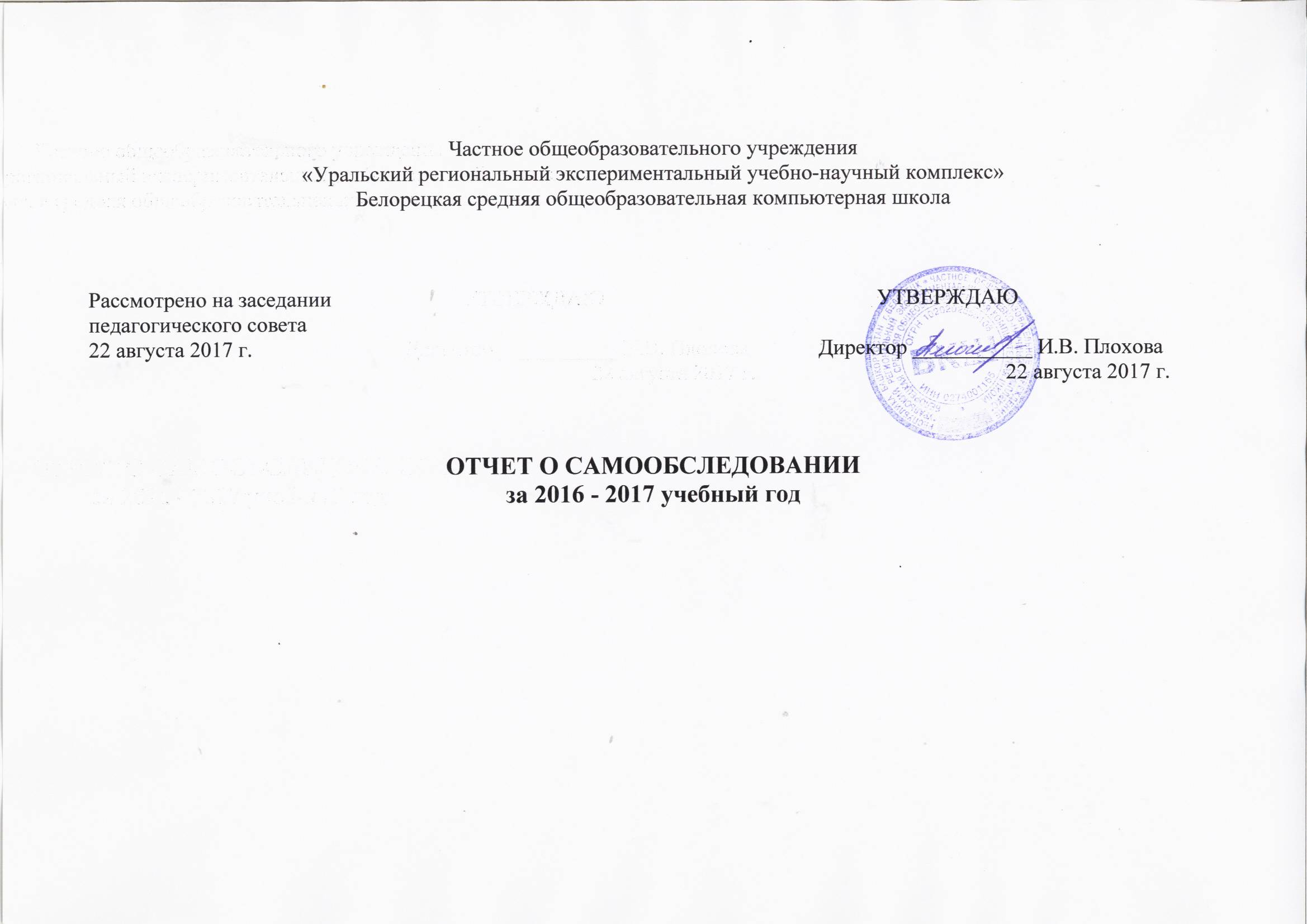 Содержание.Раздел 1. Информационная и аналитическая часть.1. Общие сведения об образовательном учреждении.2. Организация образовательного процесса.3. Условия организации образовательного процесса.4. Содержание образовательного процесса.5. Качество подготовки обучающихся и выпускников.6. Обеспечение содержания и воспитания обучающихся, воспитанников7. Сводные ведомости и таблицы годовых оценок, анализ результатов государственной итоговой аттестации, поступление выпускников БКШ в ВУЗы.8. Общие выводы.Раздел 2. Показатели деятельности Белорецкой средней общеобразовательной компьютерной школы за 2016-2017 учебный год.Раздел 3. Анализ показателей и оценка деятельности Белорецкой средней общеобразовательной компьютерной школы за 2016 - 2017учебный год.Раздел 1. Информационная и аналитическая часть.Общие сведения об образовательном учрежденииБелорецкая средняя общеобразовательная компьютерная школа (БКШ) – филиал Частного общеобразовательного учреждения «Уральский региональный экспериментальный учебно-научный комплекс» (ЧОУ «Уральский РЭК»).Лицензия на образовательную деятельность: 02Л01 №0004689 Рег.№2957 от 03.02.2015г.Свидетельство о государственной аккредитации:02А02 №0000099 рег.№1400 от 26.02.2015г.Адрес школы:453501, Республика Башкортостан, г.Белорецк, ул.К.Маркса, 120.Тел.(34792) 2-57-81,	Адрес электронной почты: bcsurec@mail.ruАдрес сайта в Интернете: www.bcs-urec.ruДиректор БКШ –Ирина Васильевна Плохова;Зам.директора по общеобразовательным дисциплинам – Ирина Марленовна Аветикова;Зам.директора по воспитательной работе – Александр Вячеславович Лопухов.Белорецкая средняя общеобразовательная компьютерная школа осуществляет свою деятельность в соответствии с Уставом ЧОУ «Уральский РЭК» и «Положением о БКШ».Белорецкая средняя общеобразовательная компьютерная школа– филиал ЧОУ «Уральский РЭК» - является общеобразовательной организацией, осуществляющая в качестве основной цели ее деятельности - образовательную деятельность по образовательным программам начального общего, основного общего и среднего общего образования.Организация образовательного процессаДанные о контингенте обучающихся (воспитанников), формах обучения по состоянию на 01.06.2017год2.2. Режим работы учрежденияПродолжительность учебной недели:  5-ти дневная учебная неделя (1-4-е классы), 6-ти дневная учебная неделя (5-11классы).Количество занятий в день (минимальное и максимальное): для 1-4 классов – минимальное - 4 урока, максимальное – 5; 5-9 классов – минимальное – 5 уроков, максимальное – 6; 10-11 классы минимальное – 5 уроков, максимальное – 7.Продолжительность уроков (мин.): 40 мин. Продолжительность перемен (минимальная, максимальная): 10мин., 20мин.Сменность занятий:3. Условия организации образовательного процесса3.1.	Тип здания: типовое, 1950 года постройки 3.2.	Год создания учреждения –1990 год3.3. Кадровые условия реализации основной образовательной программы
3.3.1. Сведения о руководящих работниках3.3.2. Сведения о педагогических работниках (включая руководящих и др. работников, ведущих педагогическую деятельность)3.4. Материально-технические условия реализации основной образовательной программы3.4.1. Материально-техническая база учреждения3.4.2. Комплексное оснащение учебного процесса3.4.3. Информационно-образовательная среда3.4.4.   Учебно-методическое и информационное обеспечение реализации основной образовательной программы общего образования4. Содержание образовательного процесса4.1.   Основные образовательные программы, реализуемые в школе4.2. Учебный план4.3. Соответствие рабочих программ, учебных курсов, предметов, дисциплин примерным программам4.4.Расписание учебных занятий5. Качество подготовки обучающихся и выпускников6. Обеспечение содержания и воспитания обучающихся, воспитанников7. Сводные ведомости и таблицы7.1. Сводная ведомость годовых оценок, полученных выпускниками начальной школы по предметам7.2. Сводная ведомость годовых оценок, полученных выпускниками основной школы по предметам7.3. Сводная ведомость годовых оценок, полученных выпускниками средней школы по предметам7.4. Результаты государственной итоговой аттестации 9-х классов (ГИА, ОГЭ)2014-2015 учебный год (ОГЭ)В 2014-2015 учебном году проводилась государственная аттестация в новой форме по русскому языку, математике, английскому языку, физике, информатике, обществознанию, биологии, географии.Вывод:все выпускники показали хорошие результаты. Успеваемость — 100%.2015-2016 учебный год (ОГЭ)В 2015 – 2016 учебном году обучающиеся Белорецкой компьютерной школы помимо двух обязательных экзаменов, сдавали в качестве ОГЭ по выбору следующие дисциплины: физика, информатика, обществознание, английский язык, литература, немецкий язык, химия. Один выпускник 9 класса школы сдавал  ГИА в форме ГВЭ по медицинским показаниям (русский язык, математика).Вывод: все выпускники показали хороший результат.	2016-2017 учебный год (ОГЭ)В 2016 – 2017 учебном году обучающиеся Белорецкой компьютерной школы помимо двух обязательных экзаменов (русский язык и математика), сдавали в качестве ОГЭ по выбору следующие дисциплины: физика, информатика, обществознание, английский язык, химия. Вывод:  все выпускники показали хороший результат, всем выданы аттестаты о получении основного общего образования.7.5. Результаты единых государственных экзаменов (ЕГЭ)2014-2015 учебный годВ 2014-2015 учебном году школу окончили 20 человек.2015-2016 учебный годВ 2015-2016 учебном году школу окончили 15 человек.Кроме того, все выпускники успешно справились с написанием итогового сочинения (изложения), являющегося одним из основных условий допуска к государственной итоговой аттестации по образовательным программам среднего общего образования в 2016 году.2016-2017 учебный годВ 2016  –  2017 учебном году обучающиеся Белорецкой компьютерной школы сдавали в качестве ЕГЭ следующие дисциплины: русский язык, математика (база), математика (профиль), физика, информатика, обществознание, английский язык,  география, биология, история, литература.Кроме сдачи ЕГЭ, все выпускники успешно справились с написанием итогового сочинения, являющегося одним из основных условий допуска к государственной итоговой аттестации по образовательным программам среднего общего образования в 2017 году.В 2016-2017 учебном году школу окончили 23 человека. Всем выпускникам выданы  аттестаты о получении среднего общего образования. 7.6. Поступление выпускников БКШ в вузы7.7. Поступление выпускников БКШ в вузы в 2016 году:Поступление выпускников БКШ в вузы в 2017 году.8.  Общие выводы8.1. Основные направления деятельности школы, по которым за последние 3 года обеспечивается позитивный результат:8.2. Намерения по совершенствованию образовательной деятельности:а) усиление индивидуализации образовательного процесса;б) совершенствование системы поддержки талантливых детей;в) освоение инновационных образовательных технологий,г) увеличение количества классов в параллели.Раздел 2. Показатели деятельности Белорецкой средней общеобразовательной компьютерной школы за 2016-2017 учебный годРаздел 3. Анализ показателей и оценка деятельности Белорецкой средней общеобразовательной компьютерной школы за 2016 -2017 учебный год.Организационно-правовое обеспечение деятельности (Устав – есть, Лицензия – есть, аккредитация – есть, Положение о БКШ – есть, штатное расписание – есть, должностные инструкции работников – есть, правила внутреннего трудового распорядка – есть, учебный план – есть, образовательные программы – есть, сведения об образовательной организации в соответствии со ст. 29 ФЗ-273 – размещены на сайте, локальные нормативные акты соответствуют требованиям законодательства, сайт организации – есть) соответствует требованиям законодательства.Оценка образовательной деятельности Белорецкая компьютерная школа является общеобразовательной, реализует образовательные программы начального общего, основного общего и среднего общего образования. Основные показатели образовательной деятельности - успешность учеников, отсутствие правонарушений, поступаемость в высшие учебные заведения. В разделе 1 п.6 представлено, что более 1/5 учеников школы являются победителями и призерами предметных городских олимпиад, 2 ученика стали призерами Республиканского этапа Всероссийской олимпиады.Это является показателем эффективности работы школы. Анализ качественных показателей обучения (приведенных в разделе 1) демонстрирует, что учебный процесс в школе поставлен на высоком уровне, а ученики успешно осваивают учебные программы. Правонарушений в школе за прошедший год не зафиксировано. Выпуск школы - 23 человека, все выпускники поступили в ведущие ВУЗы страны, из них 30,4% - г.Москва, 13% - г.Санкт-Петербург, 4,4% - г.Екатеринбург, 21,7% - г.Уфа, 26,1%- г.Челябинск, 4,4% - г.Казань.Образовательная деятельность БКШ находится на высоком уровне функционирования. Оценка системы управления организацииОрганизация управления ЧОУ «Уральский РЭК» соответствует уставным требованиям. Ректор, назначаемый на пять лет, без доверенности действует от имени образовательной организации, по его приказам назначается директор БКШ, который действует на основании этого приказа и доверенности. Нормативная и организационно-распорядительная документация школы соответствует действующему законодательству, Уставу и Положению о БКШ. Системная организация учебно-воспитательного и административно-хозяйственного процессов в школе, руководство ими и контроль за развитием этих процессов ведутся директором школы и контролируются ректором УРЭК.Показателями эффективности системы управления являются:а) охват образовательными услугами около 300 детей в год;б) удовлетворенность родительской общественности качеством образования;в) БКШ ведет свою деятельность с 1990 года. Расстановка кадров осуществляется ректором. В образовательной организации сформированы коллегиальные органы управления, к которым относятся: Общее собрание трудового коллектива, Наблюдательный совет, Педагогический совет, Родительский комитет БКШ, Совет учащихся.Система управления школой является эффективной.Оценка содержания и качества подготовки обучающихсяКачеству и содержанию подготовки обучающихсяв БКШ придается первостепенное значение. Соблюдена преемственность основных образовательных программ начального общего, основного общего, среднего общего образования. Выполнены требования к структуре основных общеобразовательных программ по максимальному количеству учебных часов на каждой ступени обучения. Программы соответствуют ФГОС.Школа демонстрирует результаты качественной успеваемости учащихся по итогам учебного года (раздел 1,п.7.1-7.2), отсутствие второгодников. Стабильно высокий результат ЕГЭ. На государственную (итоговую) аттестацию выпускники выбирают предметы, необходимые им для дальнейшего обучения (раздел 1, п.7.4, п.7.5). Большой охват обучающихся дополнительным образованием. Высокие результаты достигнуты в разных направлениях воспитательной работы: культурном, краеведческом, экологическом, спортивном.Отсутствуют правонарушения, совершенные обучающимися школы. Содержания и качества подготовки обучающихся БКШ находится на высоком уровне.Оценка организации учебного процессаОценка материально-технической базыБКШ имеет достаточное ресурсное обеспечение для осуществления своей деятельности.      3.5.1.1 Учебное здание школы - кирпичное 2-х этажное; общая 	площадь – около 2 тыс. кв.м.техническое состояние всех помещений – хорошее;отопительная система – собственная газовая котельная,резервный вариант - теплоцентраль, состояние хорошее;водоснабжение и канализация – центральные;гидропневматические испытания систем отопления и ГВС выполнены;обеспеченность топливом – поставка газа в соответствии с договором с ООО «Газпром». Освещение в учреждении – люминесцентные лампы и лампы накаливания.Обеспеченность учебного заведения освещением соответствует нормам.Состояние центральной вентиляции - рабочее, возможности для 	соблюдения воздухообмена в учебных помещениях имеются.Система видеонаблюдения в здании включает 12 камер. Спортивные сооружения и площадки:спортивный зал (201,4 м2), техническое состояние и оборудование соответствует нормам;спортивная площадка (20 х 30 м), техническое состояние и оборудование соответствует нормам;состояние спортивного оборудования спортплощадки и спортзала хорошее; Территория.Состояние земельного участка общеобразовательного учреждения:площадь участка 0,94 га;на территории по периметру и внутри периметра установлено фонарное освещение (9 фонарей), состояние – рабочее; имеется специально оборудованная площадка для контейнеров ТБО, техническое состояние контейнеров соответствует санитарным требованиям; заключен договор со спецавтохозяйством на вывоз мусора;имеется ограждение территории общеобразовательного учреждения по периметру, состояние ограждения хорошее;территория озеленена деревьями и кустарниками.состояние подъездных путей и прилегающей территории хорошее.на территории установлено 9 камер видеонаблюдения.Учебные классы укомплектованы мебелью, соответствующей стандартам и нормативам; теле- видеоаппаратурой, маркерными досками, мультимедийными проекторами.Кабинеты информатики и английского языка оснащены локальными компьютерными сетями.Всего используется в образовательном процессе более 40 единиц вычислительной техники, работает Wi-Fi.Укомплектованность наглядными пособиями, спортивным и игровым инвентарем – в соответствии с 	требованиями стандарта и учебными планами.Библиотека ежегодно пополняется учебной литературой, рекомендованной к использованию. Обеспеченность учащихся учебниками – 100%. Учебной литературы – 4090 экземпляров.Столовая на 100 посадочных мест:обеспечена технологическим оборудованием, техническое состояние оборудования соответствует установленным требованиям;санитарное состояние пищеблока, подсобных помещений для хранения продуктов, цехов, участков удовлетворительное, пищеблок посудой обеспечен;имеются инструкции и документация, обеспечивающая 	деятельность столовой 	и ее работников;дератизация проводится ежемесячно.Питьевой режим организован. Медицинский пункт – имеется. Медицинское обслуживание – по договору с медицинским учреждением.Материально-техническое обеспечение организации достаточно для ведения образовательной деятельности, соответствует требованиям законодательства РФ.Оценка качества кадрового обеспеченияПедагогические работники, реализующие основные образовательные программы начального общего, основного общего, среднего общего образования, являются дипломированными специалистами с высшим образованием, в основной массе являются учителями высшей и первой квалификационной категории.Кадровое обеспечение образовательного процесса соответствует требованиям нормативов.Оценка качества учебно-методического и библиотечно-информационного обеспеченияУчебно-методические материалы, учебная литература и наглядные материалы для ведения учебного процесса представлены:учебной литературой, учебно-методическими комплектами (в библиотеке организации 4090 единиц учебной литературы), рекомендованной Министерством образования и науки РФ к использованию;собственными разработками преподавателей (поурочные материалы, задания) в полном объеме высокого качества содержания.Учебный план и рабочие программы – имеются. Учебно-методическое обеспечение соответствует нормативам и законодательным требованиям.Оценка функционирования внутренней системы оценки качества образованияВнутренняя система оценки качества образования схематично изложена в следующих таблицах: п.7.1-7.5.Анализ промежуточной аттестации показывает, что основная часть обучающихся освоила программный материал на хорошем уровне. Все выпускники показали хорошие результаты. Успеваемость — 100%.Внутренняя система оценки качества образования в школе в основном является традиционной, доказала свою эффективность.Итоги раздела 3.5.Учебный процесс в БКШ организован на высоком уровне, качество подготовки школьников высокое.4.ИТОГИОрганизация и реализация образовательной деятельности в Белорецкой компьютерной школе соответствует нормативным и законодательным требованиям, деятельность школы находится на стабильном уровне функционирования.ПоказательПоказательКоличество%Всего классовВсего классов11Всего обучающихсяВсего обучающихся229100в том числе:в том числе:1-4 классы1-4 классы91405-9 классы5-9 классы984310-11 классы10-11 классы4017Всего классов:Всего классов:- реализующих общеобразовательные программы дополнительной (углубленной) подготовки- реализующих общеобразовательные программы дополнительной (углубленной) подготовки218- реализующих специальные (коррекционные) образовательные программам (указать вид)- реализующих специальные (коррекционные) образовательные программам (указать вид)--Обучающиеся, получающие образование по формамочное229100заочное--семейное--Воспитанники детских домов, интернатовВоспитанники детских домов, интернатов--Дети-инвалидыДети-инвалиды--СменаКлассы (группы)Общее количество обучающихся в смене1 смена1-112292 сменаДолжностьФ.И.О. (полностью)Образование, специальность по диплому, общий стаж работы Стаж руководящей работыСтаж руководящей работыКвалификационная категорияобщийв данном учрежденииДиректорПлохова Ирина ВасильевнаВысшее, учитель начальных классов, стаж 28 лет66ВысшаяЗаместитель директора пообщеобразовательным дисциплинам Аветикова Ирина МарленовнаВысшее, учитель информатики, стаж 25 лет22ВысшаяЗаместитель директора по воспитательной работеЛопухов Александр ВячеславовичВысшее, учитель физической культуры, стаж 25 лет1515ВысшаяПоказательПоказательКол-во%Укомплектованность штата педагогических работников (%)Укомплектованность штата педагогических работников (%)Всего педагогических работников:22100Из них:в 1-4 классахв 1-4 классах1045в 5-9 классахв 5-9 классах1882в 10-11 классахв 10-11 классах1359- из них внешних совместителей- из них внешних совместителей523Вакансии (указать должности)Вакансии (указать должности)--Образовательный ценз педагогических работников- с высшим образованием2091- с незаконченным высшим образованием29- со средним специальным образованием29- с общим средним образованием--Соответствие уровня квалификациипедагогических и иных работников требованиямквалификационной характеристики посоответствующей должности (по каждому предмету учебного плана)соответствуетСоответствие уровня квалификациипедагогических и иных работников требованиямквалификационной характеристики посоответствующей должности (по каждому предмету учебного плана)соответствуетСоответствие уровня квалификациипедагогических и иных работников требованиямквалификационной характеристики посоответствующей должности (по каждому предмету учебного плана)соответствует100Соответствие уровня квалификациипедагогических и иных работников требованиямквалификационной характеристики посоответствующей должности (по каждому предмету учебного плана)соответствуетСоответствие уровня квалификациипедагогических и иных работников требованиямквалификационной характеристики посоответствующей должности (по каждому предмету учебного плана)соответствуетПедагогические работники, имеющие- всего1986квалификационную категорию- высшую1045- первую941- вторую--Состав педагогического коллектива- учитель22100- мастер производственного обучения--- социальный педагог, педагог-логопед--- педагог-психолог--- педагог дополнительного образования (внутреннее совмещение)--- системный администратор15- лаборант15- библиотекарь15Состав педагогического коллектива по стажу работыДо 5 лет155-10 лет1510-20 лет523свыше 20 лет1568Педагогические работники, имеющие государственные и ведомственные награды, почетные звания Педагогические работники, имеющие государственные и ведомственные награды, почетные звания 15Педагогические работники, награжденные муниципальными почетными грамотамиПедагогические работники, награжденные муниципальными почетными грамотами1255Наименование объектаСтоловаяБиблиотекаСпортивный залКабинет информатики (2)Кабинет физикиКабинет русского языка и литературыКабинет английского языкаКабинеты начальных классов (4)Кабинет истории Кабинет математики (2)Кабинет музыкиКабинет ИЗОМедицинский кабинеты (2: врача, процедурная)Спортивная площадкаПоказательФактический показательВедение официального сайта учрежденияhttp://www.bcs-urec.ruДоступ к школьной библиотекеДаДоступ к информационным ресурсам ИнтернетаПровайдер доступа к Интернет Баштел;входящая скорость: 3072 Кбит/с;исходящая скорость: 1024 Кбит/сДоступ к коллекциям медиа-ресурсов на электронных носителяхДаСоздание и использование информацииДаПолучение информации различными способамиДаВключение обучающихся в проектную и учебно-исследовательскую деятельностьДаПланирование учебного процесса, фиксирование его реализации в целом и отдельных этаповДаНаличие учебно-лабораторного оборудования для выполнения в полном объеме практической части реализуемых образовательных программИмеется ПоказательПоказательФактический показательТребования        к        информационно-образовательной       среде       основной образовательной     программы     общего образования Информационно-образовательная   среда   образовательного учреждения обеспечивает:- информационно-методическую поддержку образовательного процесса и его ресурсное обеспечение;1) Через интернет-ресурсы:- Федеральный портал «Российское образование» www.edu.ru,- Российский общеобразовательный портал www.school.edu.ru,- Единая Интернет-колллекция цифровых образовательных ресурсов (ЦОР) www.school-collection.edu.ru,- Федеральный центр информационно-образовательных ресурсов http://fcior.edu.ru ,- Открытые интернет-проекты- Издательство «БИНОМ. Лаборатория знаний, сайт «Методическая служба» http://metodist.lbz.ru ,- Фестиваль педагогических идей «Открытый урок» http://festival.1september.ru ,- Учительский портал http://www.uchportal.ru, - Проект «Начальная школа» http://www.nachalka.info ,- Проект «Началка» http://www.nachalka.com ,- Проект «Элементы большой науки» http://www.elementy.ru ,- Национальный Открытый Университет «Интуит» http://www.intuit.ru/,- Образовательная галактика  Intel. http://edugalaxy.intel.ru/.2) Через периодические изданияТребования        к        информационно-образовательной       среде       основной образовательной     программы     общего образования - мониторинг и фиксацию хода и результатов образовательного процесса;ВедетсяТребования        к        информационно-образовательной       среде       основной образовательной     программы     общего образования - мониторинг здоровья обучающихся;Ведется Требования        к        информационно-образовательной       среде       основной образовательной     программы     общего образования - современные процедуры создания, поиска, сбора, анализа, обработки, хранения и представления информации;- Создание текстовых, графических объектов, создание презентаций;- поиск информации в Интернете;- работа в локальной сети.- дистанционное взаимодействие всех участников образовательного процесса:Через школьный сайт и электронную почтуа) обучающихся, их родителей (законных представителей),Ознакомление с информацией о происходящих в школе событиях через школьный сайт и электронную почту, электронный дневникб) педагогических работников,Ознакомление с информацией о происходящих в школе событиях через школьный сайт и электронную почту, электронный дневникв) органов управления в сфере образования,Получение информации по электронной почтег) общественности,Получение информации по электронной почтед) учреждений дополнительного образования детей;Получение информации по электронной почте- % педагогических, руководящих работников образовательного учреждения компетентных в решении профессиональных задач с применением ИКТ;100%- поддержку применения ИКТ100% обеспечена поддержкаТребования к материально-техническим условиям реализации        основных образовательных  программ   в части наличия автоматизированных рабочих мест педагогических работников% учебных кабинетов с автоматизированным рабочим местом обучающихся и педагогических работников1-4 классы – 88%Требования к материально-техническим условиям реализации        основных образовательных  программ   в части наличия автоматизированных рабочих мест педагогических работников% учебных кабинетов с автоматизированным рабочим местом обучающихся и педагогических работников5-9 классы – 93% Требования к материально-техническим условиям реализации        основных образовательных  программ   в части наличия автоматизированных рабочих мест педагогических работников% учебных кабинетов с автоматизированным рабочим местом обучающихся и педагогических работников10-11 классы – 100% Требования к материально-техническим условиям реализации        основных образовательных  программ   в части наличия автоматизированных рабочих мест педагогических работников% учебных кабинетов с автоматизированным рабочим местом обучающихся и педагогических работников13 кабинетов – 93%Наличие/отсутствие внутренней локальной сетиНаличие/отсутствие внутренней локальной сетиИмеется, подключено 47 компьютеровКоличество обучающихся на 1 компьютер в сравнении со средним республиканским показателемКоличество обучающихся на 1 компьютер в сравнении со средним республиканским показателемШкольный – 5, республиканский – 18ПоказательПоказательФактический показатель%оснащенностиУчебная, учебно-методическая литература     и     иные     библиотечно-информационные ресурсы Обеспечение информационной поддержки образовательной деятельности обучающихся и педагогических работников на основе современных информационных технологий в области библиотечных услугЭлектронно-образовательные ресурсы100%Учебная, учебно-методическая литература     и     иные     библиотечно-информационные ресурсы Укомплектованность печатными и электронными информационно-образовательными ресурсами по всем предметам учебного плана3680 экз. +410экз.метод.лит-ры100%   Учебная, учебно-методическая литература     и     иные     библиотечно-информационные ресурсы Наличие интерактивного электронного конвента по всем учебным предметамПрактически по всем предметамУчебная, учебно-методическая литература     и     иные     библиотечно-информационные ресурсы Обеспеченность учебниками и (или) учебниками с электронными приложениями, являющимися их составной частью, учебно-методической литературой и материалами по всем учебным предметам ООП, соответствующими ФГОС 1500 экз. для обучающихся по ФГОС 100%Учебная, учебно-методическая литература     и     иные     библиотечно-информационные ресурсы Обеспеченность официальными периодическими, справочно-библиографическими изданиями, научной литературой100% ПоказательПоказательФактический показатель Соответствие   реализуемых образовательных программ  типу образовательного учреждения:Утверждение педсоветом школы соответствия реализуемых образовательных программ типу образовательного учреждения Утверждены Протоколом педсовета школы№ 83 от 29.08.16 г.Утверждение педсоветом школы соответствия реализуемых образовательных программ типу образовательного учреждения Утверждены Протоколом педсовета школы№ 83 от 29.08.16 г.Преемственность основных общеобразовательных программ Соблюдена преемственность основных образовательных программ начального общего, основного общего, среднего общего образованияСоблюденаТребования   к   структуре    основных общеобразовательных программ Структура основной образовательной программы начального общего образования, основного общего образования, среднего общего образования   соответствует   Федеральному государственному   образовательному   стандарту, Федеральному компоненту государственного стандарта общего образованияСоответствуетТребования   к   структуре    основных общеобразовательных программ Выполнение требований к структуре по минимальному и максимальному количеству учебных часов на каждой ступениВыполняютсяТребования к результатам    освоения основных общеобразовательных программОпределены требования к результатам    освоения основных общеобразовательных программОпределеныТребования к результатам    освоения основных общеобразовательных программНаличие преемственности результатов для разных ступенейИмеетсяТребования   к   условиям   реализации основных общеобразовательных программ Определены требования к условиям реализации основной образовательной программы начального общего образования, основного общего образования, среднего общего образования:Требования   к   условиям   реализации основных общеобразовательных программ - кадровые;ОпределеныТребования   к   условиям   реализации основных общеобразовательных программ - материально-технические;ОпределеныТребования   к   условиям   реализации основных общеобразовательных программ - иные (информационно-образовательная среда, учебно-методическое обеспечение).ОпределеныАдресность основных общеобразовательных программУчтены   потребности   и запросы   участников образовательного процессаУчтены. Показатель. ПоказательФактический показательСоответствие учебного плана ОУ     базисному     учебному плану общеобразовательного учрежденияВ части распределения часов на изучение учебных предметов федерального компонента государственного стандарта общего образования, регионального компонента и компонента общеобразовательного учреждения (обязательной части и части, формируемой участниками образовательного процесса, включающей внеурочную деятельность)СоответствуетВ части соответствия максимальному объёму учебной нагрузкиСоответствуетВ части соблюдения минимального количества часов на каждый предмет в   соответствии с базисным учебным планом начального общего образования,   основного   общего   образования,   среднего общего образованияСоответствуетВ части соблюдения преемственности в распределении часов по классам и уровням обученияСоответствуетВ части реализации регионального компонентаСоответствуетВ части соответствия наименований учебных предметов ФГОС, УМКСоответствуетВ части реализации потребностей и запросов участников ОПСоответствуетПоказательФактический показательНачальная школаНаличие и соответствие примерным программам 1 класс Рабочие программы по УМК «Школа ХХI века. Начальное образование».Наличие и соответствие примерным программам 2 классОбразовательная система «Школа 2100» (русский язык, литературное чтение, информатика, окружающий мир).Открытая система учебников Л.Г.Петерсон («Школа 2000…»), система учебников «Перспектива», научный руководитель учебно-методического комплекса «Перспектива» Л.Г.Петерсон. (математика).Наличие и соответствие примерным программам 3 классОбразовательная система «Школа 2100» (русский язык, литературное чтение, информатика, технология, окружающий мир). Открытая система учебников Л.Г.Петерсон («Школа 2000…»), система учебников «Перспектива», научный руководитель учебно-методического комплекса «Перспектива» Л.Г.Петерсон. (математика).Наличие и соответствие примерным программам 4 классОбразовательная система «Школа 2100» (русский язык, литературное чтение, информатика, технология, окружающий мир, основы религиозных культур и светской этики).Открытая система учебников Л.Г.Петерсон («Школа 2000…»), система учебников «Перспектива», научный руководитель учебно-методического комплекса «Перспектива» Л.Г.Петерсон. (математика)Наличие и соответствие примерным программам ФизикаРабочая программа учебного курса физики для общеобразовательных классов  А.В.  Перышкин  «Физика  7-9 кл.».Рабочая программа по физике для общеобразовательных учреждений (профильный уровень) с углубленным изучением физики 10-11 классы Ю.И. Дик, В.А. Коровин, В. А. Орлов, А.А. Пинский О. Ф. Кабардин.Наличие и соответствие примерным программам ХимияО.С.Габриелян. Программа курса химии для 8-11 классов общеобразовательных учреждений.Наличие и соответствие примерным программамМатематикаПрограмма «Учусь учиться» по образовательной системе «Школа 2000…» Г.В. Дорофеева и Л.Г. Петерсон. (5-6 кл.)Рабочая программа Федерального образовательного стандарта основного общего образования.Рабочая программа Федерального образовательного стандарта среднего общего образования.Наличие и соответствие примерным программамРусский язык и литератураПрограмма по русскому языку для учащихся 5-9 классов.  М.М. Разумовская и П.А. Лекант. Программа для общеобразовательных учреждений: русский язык для 5-9 классов. Харитонова.Программа для общеобразовательных учреждений по русскому языку 10-11 класс. А.И.Власенков. Программа для учащихся 5-9 классов по русской словесности (родной язык и литература) «От слова к словесности», Р.И.Альбеткова.Программа для классов гуманитарного профиля «Основы русской словесности» (родной язык и литература) 10-11кл. А.И.Горшков.Программа по литературе для общеобразовательных учреждений 5-11 класс. Коровина В.И., Журавлев В.П.Наличие и соответствие примерным программамИстория5 класс (история Древнего мира)Федеральный компонент государственного стандарта общего образования по истории и примерная программа Уколовой В.И., Маринович Л.П. « История Древнего мира ».6 класс (история средних веков)Примерная программа основного общего образования по истории МО РФ 2004 г и авторская программа под редакцией В. А. Ведюшкина «История Средних веков». 6-9 классы (история России)Примерная программа основного общего образования МО РФ 2004 г. и авторская программа «История России 6-9 кл.» под редакцией А. А. Данилова и Л. Г. Косулиной. Всеобщая история 7-8 классыФедеральный компонент государственного стандарта среднего общего образования на базовом уровне и примерная программа, а также авторская программа «Всеобщая история, 7-8 классы». А. В. Ревякин.9 классФедеральный компонент государственного стандарта среднего общего образования на базовом уровне и примерная программа, а также авторская программа под редакцией Е.Ю. Сергеев.: Просвещение.10 классФедеральный компонент государственного стандарта среднего общего образования по истории на профильном уровне и авторская программа «Всеобщая история. С древнейших времен до конца XIX века», 10 класс. В. И. Уколова, А. В. Ревякин, М. Л. Несмелова.11 классФедеральный компонент государственного стандарта среднего общего образования по истории на профильном уровне и авторская программа «Всеобщая история. Новейшая история», 11 класс. А.А. Улунян, Е.Ю, Сергеев, Т.В. Коваль.Наличие и соответствие примерным программамОбществознание6-7 классыПрограмма, разработанная в полном соответствии с обязательным минимум содержания курса «Обществознания» под редакцией Н.Ф. Виноградовой и Н.И. Городецкой.8-9 классыПрограмма, разработанная в полном соответствии с обязательным минимум содержания курса «Обществознания» под редакцией А. И. Кравченко.10-11 классыАвторская программа по обществознанию Кравченко А. И. Обществознание: Программа курса для 10-11 классов общеобразовательных учреждений. Авторская программа по обществознанию Боголюбова Л.Н.Наличие и соответствие примерным программамИстория и культура Башкортостана5-9 классыУчебная программы объединенного предмета «История и культура Башкортостана», составители: доктор филологических наук, профессор М.Х.Идельбаев, доктор филологических наук, профессор С.А.Галин, кандидат филологических наук, доцент Г.С. Галина, доктор филологических наук, профессор Ф.Т.Кузбеков.Наличие и соответствие примерным программамАнглийский язык«Английский язык» для учащихся 5 - 9 классов. Авторская программа под   редакцией Ю.Е. Ваулиной. УМК "Английский в фокусе".«Английский язык» для учащихся 10 - 11 классов. Авторская программа под   редакцией О.В. Афанасьевой. УМК "Английский в фокусе".Авторская программа Биболетова М.З., Трубанева Н.Н. Программа курса английского языка «EnjoyEnglish» для учащихся 2- 4 классов общеобразовательных учреждений России. Наличие и соответствие примерным программамТехнологияРабочие программы по технологии составлены на основе авторской программы Лутцевой Е.А. (Технология: программа: 2 – 4 классы. – М.:Вентана-Граф, 2012г, «Школа ХХI века. Начальное образование»1 класс-2016г.)Программа разработана на основе авторскойпрограммы по технологии А. Т. Тищенко,
Н. В. Синица, В. Д. Симоненко (5-8 класс);  издательский центр «Вентана-Граф»  2014год.  Программа основного образования и авторская программы А.Т. Тищенко, Н.В. Синицина «Технология. Технология ведения дома».Наличие и соответствие примерным программамФизическая культура2-4 классы. Образовательная система «Школа 2100», 1 класс«Школа ХХI века. Начальное образование» Т.В.Петрова, Ю.А.Копылов.Комплексная программа физического воспитания для учащихся 5 – 11 классов. Авторы: В.И.Лях, А.А.Зданевич.Наличие и соответствие примерным программамИнформатика2-4 классы. Образовательная система «Школа 2100». На основе авторской программы А.В. Горячева «Информатика и ИКТ»5-9 классы. Авторская программа по информатике и ИКТ для 5-9 классов Л.Л. Босовой.10-11 классы. Авторская программа по информатике и ИКТ для 10-11 классов К.Ю. Поляков, Е.А. Еремин. Рабочая программа Федерального образовательного стандарта среднего общего образования.Наличие и соответствие примерным программамИЗОРабочая программа составлена на основе авторской программы Б.Г.Неменского. (2-9 класс). «Школа ХХI века. Начальное образование» под редакцией Л.Г.Савиной (1 класс).Наличие и соответствие примерным программам Музыка2-4 классы. Образовательная система «Школа 2100». Программа начального общего образования по музыке, авторская программа «Музыкальное искусство», В.В. Усачева,Л.В., Л.В. Школяр. 1 класс.«Школа ХХI века. Начальное образование» под редакцией В.О.Усачевой.Программа основного общего образования для общеобразовательных школ «Музыка 5-8 классы», В.В. Алиев, В.В Усачева,Л.В., Л.В. Школяр.Наличие и соответствие примерным программамБиологияПрограмма основного общего и среднего общего образования по биологии. Программы для общеобразовательных учреждений. Биология 5-6 классы. В.В. Пасечник.Программы для общеобразовательных учреждений. Биология 7 класс. В.В. Латюшин.Программы для общеобразовательных учреждений. Биология 8 класс. Д.В. Колесов.Программы для общеобразовательных учреждений. Биология 9- 11 классы. А.А. Каменский.Наличие и соответствие примерным программамГеографияПрограмма основного общего и среднего общего образования по географии. Программы для общеобразовательных учреждений.5-11 класс. Авторы: И.И. Баринова,,В.П.  Дронов, Т.П. Герасимова, В.А. Коринская.Наличие и соответствие примерным программамБашкирский языкПрограмма по башкирскому языку для 5-9 классов русскоязычных школ.Наличие и соответствие примерным программамОБЖПрограмма на основе Федерального компонента государственного стандарта основного общего образования под ред. С.Н. Вангородский.Программа на основе Федерального компонента государственного стандарта  среднегообщего образования под ред. М.П. Фролов.Наличие и соответствие примерным программамПроцедура согласования и утверждения расписания учебных занятий в соответствии с нормативными документамиПроцедура согласования и утверждения расписания учебных занятий в соответствии с нормативными документамиРасписание учебных занятий согласуется в соответствии с нормативными документами, утверждается директором школыСоответствие расписания занятий режиму работы ОУ, уставу (пятидневная, шестидневная неделя) и требованиям СанПиНСоответствие расписания занятий режиму работы ОУ, уставу (пятидневная, шестидневная неделя) и требованиям СанПиН1-4 классы–по 5-дневной неделе, 5-11 классы по 6-дневной неделе, соответствует режиму, уставу и  СанПиНРасписание занятий предусматривает1-4 классы: чередование основных предметов с уроками музыки, ИЗО, технологии, физкультуры;Да Расписание занятий предусматривает5-11 классы: чередование предметов естественно- математического и гуманитарного циклов; Да Расписание занятий предусматриваетдневную и недельную работоспособность обучающихся;Да Расписание занятий предусматриваетпродолжительность перемен между уроками составляет не менее 10 минут, большой перемены - 30 минут.Да Соответствие      расписания занятий учебному плану в частинаименования учебных предметов и элективных курсов;СоответствуютСоответствие      расписания занятий учебному плану в частиколичества часов в расписании занятий и учебном плане;ДаСоответствие      расписания занятий учебному плану в частисоблюдения предельно допустимой аудиторной учебной нагрузки и объема времени, отведенного учебным планом образовательного учреждения для изучения учебных предметовДаПоказательПоказательФактический показательФактический показательФактический показательФактический показательРезультаты  (динамика) внутришкольногомониторинга качества образования2014-20152014-20152015-20162016-2017Результаты  (динамика) внутришкольногомониторинга качества образования-	1-4 классы (за 3 года);Качество 63-100%Качество 63-100%Качество 75-100%Качество 77-100%Результаты  (динамика) внутришкольногомониторинга качества образования-	5-9 классы (за 3 года);Качество 57-100%Качество 57-100%Качество 49-100%Качество 48-100%Результаты  (динамика) внутришкольногомониторинга качества образования-	10-11 классы (за 3 года).Качество 53-100%Качество 53-100%Качество 29-100%Качество 21-100%Средняя оценка за  ГИА, ОГЭ-	по математике в 9 классах (новая форма) в 2015/2016/2017 годах;44,54,54,79Средняя оценка за  ГИА, ОГЭ-	по русскому языку в 9 классах (новая форма) в 2015/2016/2017 годах;4,54,34,34,36Средний балл ЕГЭ-	по математике в 11 классах в 2015/2016/2017 годах; 67616146Средний балл ЕГЭ-	по физике в 11 классах в 2015/2016/2017 годах;68484856,5Средний балл ЕГЭ-	по информатике в 11 классах в 2015/2016/2017 годах;  64606060,5-	по русскому языку в 11 классах в 2015/2016/2017 годах.83737369,7Олимпиады-	количество победителей  и призеров на региональном уровне;1442-	количество победителей и призеров на муниципальном уровне.42303043ПоказательПоказательФактический показательКадровое   обеспечение   деятельности ОУ, обеспечивающей духовно-нравственное     развитие,     воспитание обучающихся :Наличие      специалистов,   осуществляющих  реализацию воспитательной деятельности:Количество1-4 классы- учителя;10- педагоги дополнительного образования;-- классные руководители4- заместитель директора по воспитательной работе;15-9 классы- учителя;185-9 классы- педагоги дополнительного образования;-5-9 классы- классные руководители55-9 классы- заместитель директора по воспитательной работе;110-11 классы-учителя;1310-11 классы- педагоги дополнительного образования;-10-11 классы- классные руководители;210-11 классы- заместитель директора по воспитательной работе;1Наличие        материально-технических, информационно-методических   ресурсов-	помещений;-	оборудования и инвентаря;-	методической литературы;-	ИКТ для организации воспитательной деятельности, в т.ч. для дистанционного взаимодействия ОУ с социальными партнерами.Обучающиеся имеют возможность пользоваться учебными кабинетами,оборудованием, инвентарем, литературой, ИКТ. Полнота реализации программ- духовно-нравственного       развития       и       воспитания обучающихся;- воспитания и социализации обучающихся.100%Наличие   ученического   самоуправления  (детских   и   юношеских   общественных   организаций), эффективность их работы подтверждена документамиНаличие   ученического   самоуправления  (детских   и   юношеских   общественных   организаций), эффективность их работы подтверждена документамиРабота совета старшеклассников.Организация дней здоровья, коллективных творческих дел.Трудовые десанты по оформлению и уборке школьной территории.Проведение «Дня дублёра».Наличие мониторинга воспитательного процессаНаличие мониторинга воспитательного процессаМониторинг позволяет проводить общий и детальный анализвоспитательного процесса школы, в который входят объективные статистические показатели: - количество правонарушений, совершенных учащимися;- количество учащихся класса состоящих на внутришкольном учете;- количество учащихся класса состоящих на учете в КДН;- участие (результаты) учащихся в школьных, районных, республиканских и российских конкурсах и проектах, олимпиадах.Работа с одаренными детьмиРабота с одаренными детьмиПрограмма поддержки одарённых детей, которая включает в себя:- кружки и факультативы в рамках дополнительных занятий по математике, физике, информатике, английскому языку и др.- ежегодное участие одаренных детей в фестивалях, проектах, конкурсах, выставках;- участие школьников в математических турнирах, профильных оздоровительных лагерях (английский язык, математика, физика, информатика).Результаты участия в предметных олимпиадах 2016-2017Муниципальный этап Всероссийской олимпиады школьников7 классПобедителей - 2 (история, английский язык)Призеров - 8 (история, обществознание, русский язык, математика)8 классПобедителей – 3 (физика, математика, физическая культура)Призеров – 5 (биология, география, история, обществознание, математика)9 классПобедителей – 1 (литература)Призеров – 5 (физика, обществознание, русский язык, физическая культура)10 классПобедителей – 3 (немецкий, история, математика)Призеров – 8 (физика, английский язык, математика, физическая культура)11 классПобедителей – 2 (математика, география)Призеров – 6 (физика, английский язык, астрономия, русский язык, литература)Республиканский этап Всероссийской олимпиады школьниковМатематика10 класс Призер - 111 класс Призер - 1Деятельность   учреждения    по физкультурно-оздоровительной работе Деятельность   учреждения    по физкультурно-оздоровительной работе Проведение в соответствии с планом Дней здоровья.Проведение физкультурно-оздоровительных мероприятий в режиме учебного   дня (физкультурные минутки на уроках, прогулки на свежем воздухе).Подготовка обучающихся и их участие в спортивных внутришкольных и городских мероприятиях (результаты выступлений - в табл. 6.1)Динамика показателей здоровья обучающихся (% обучающихся, отнесенных по состоянию здоровья к основной физкультурной группе).Динамика показателей здоровья обучающихся (% обучающихся, отнесенных по состоянию здоровья к основной физкультурной группе).Результаты мониторинга состояния здоровья обучающихся (за 3 года):2014-2015 - 74% 2015-2016 - 74%2016-2017 – 63%Работа с родителями Работа с родителями Система работы ОУ с родителями основана на принципах совместной педагогической    деятельности семьи и ОУ.Формы работы с родителями:  - родительские собрания, консультации родителей,
- проведение совместных зимних и летних походов, выездов в аквапарк, поездок на природу, посещение творческих вечеров, спектаклей и киносеансов;- организация и проведение других совместных спортивных, культурных мероприятий.6.1. Результаты выступления сборных команд БКШ на городских соревнованиях6.1. Результаты выступления сборных команд БКШ на городских соревнованиях6.1. Результаты выступления сборных команд БКШ на городских соревнованиях6.1. Результаты выступления сборных команд БКШ на городских соревнованиях6.1. Результаты выступления сборных команд БКШ на городских соревнованияхСоревнованияУчебные годыУчебные годыУчебные годыУчебные годыСоревнования2014-2015 2015-20162016-20172016-2017Осенний кросс7 место6 местоНе проводилосьНе проводилосьКросс наций12 призовых мест12 призовых мест14призовых мест14призовых местГородская эстафета на призы газеты "Белорецкий Рабочий" 8 место7 место7 место7 местоПервенство города по волейболу среди школьников (юноши)3 место5 место6 место6 местоПервенство города по волейболу среди школьников (девушки)3 место4 место4 место4 местоПервенство города по баскетболу среди школьников КЭС-Баскет (юноши)4 место5 место4 место4 местоПервенство города по баскетболу среди школьников КЭС-Баскет (девушки)1 место 4 место в Ю-В зоне Республики Башкортостан1 место 4 место в Ю-В зоне Республики Башкортостан3 место3 местоНовогодний баскетбольный турнирОранжевый мяч1 место мальчики2 место девочкиОранжевый мяч1 место мальчики3 место в Ю-В зоне РБ1 место девочки3 место в Ю-В зоне РБ9 место мальчики1 место девочки3 место в Ю-В зоне РБ9 место мальчики1 место девочки3 место в Ю-В зоне РБМуниципальный этап Всероссийской олимпиады школьников  по физической культуреНиконов Андрей, Тагирова Алина 8 кл., Климова Юлия 10 кл., Лопухов Алексей 11 кл. – ПРИЗЁРЫНиконорова К.- 8 кл., Тагирова А.-9 кл.,Никонов А.-9 кл.,Климова Ю.-11 кл., Чикунов Г.-10кл.-ПРИЗЕРЫПобедитель-1 (8 кл.)Призеры-7 (8-11 кл.)Победитель-1 (8 кл.)Призеры-7 (8-11 кл.)Лыжные гонки на Приз                                 им. А.Г. Серебренникова3 место3 место3 место3 местоЛыжные гонки  "Адель"2 место старшие девочки, 3 место младшие девочки.3 место старшие девочки, 1 место и 3 место младшие девочки.3 место младшие мальчики1 место младшие девочки3 место старшие девочки3 место младшие мальчики1 место младшие девочки3 место старшие девочкиПервенство начальных школ города по лыжным гонкам "Лыжня зовет"1 местоХалитова Алина -2 место,Носова Елизавета -3 место,Репина Вера – 4 местоПопова Полина – 7 место3 местоХалитова Алина -2 место.Носова Елизавета -3 место.2 место (3 кл.)2 место (3 кл.)Силовое троеборье начальная школа1 место3 место6 место6 местоИтоги городской спартакиады по начальной школе1 место2 место1 место1 местоИтоги городской спартакиады школьников6 место5 место--Предметы базового циклаЗа 2014-2015 учебный годЗа 2014-2015 учебный годЗа 2014-2015 учебный годЗа 2014-2015 учебный годЗа 2014-2015 учебный годЗа 2014-2015 учебный годЗа 2014-2015 учебный годЗа 2014-2015 учебный годЗа 2015-2016 учебный годЗа 2015-2016 учебный годЗа 2015-2016 учебный годЗа 2015-2016 учебный годЗа 2015-2016 учебный годЗа 2015-2016 учебный годЗа 2015-2016 учебный годЗа 2015-2016 учебный годЗа 2016-2017 учебный годЗа 2016-2017 учебный годЗа 2016-2017 учебный годЗа 2016-2017 учебный годЗа 2016-2017 учебный годЗа 2016-2017 учебный годЗа 2016-2017 учебный годЗа 2016-2017 учебный годПредметы базового циклаНе аттестованоНе аттестовано«2»«2»«3»«3»«4» и «5»«4» и «5»Не аттестованоНе аттестовано«2»«2»«3»«3»«4» и «5»«4» и «5»Не аттестованоНе аттестовано«2»«2»«3»«3»«4» и «5»«4» и «5»Предметы базового циклаК-во%К-во%К-во%К-во%К-во%К-во%К-во%К-во%К-во%К-во%К-во%К-во%Русский язык00003112489000015209500003132087Литературное чтение000000271000000002110000000023100Математика0000002710000004191781000028,72191,3Окружающий мир  000000271000000002110000000023100Технология0000002110000000023100Технология (информатика)00000027100Физическая культура000000271000000002110000000023100Изобразительное искусство 000000271000000002110000000023100Иностранный язык (английский)000000271000000152095000028,72191,3Технология (труд)00000027100Музыка000000271000000002110000000023100Башкирский язык0000311248900000023100ОРКСЭ000000000000000000000000Предметы базового циклаЗа 2014-2015 учебный годЗа 2014-2015 учебный годЗа 2014-2015 учебный годЗа 2014-2015 учебный годЗа 2014-2015 учебный годЗа 2014-2015 учебный годЗа 2014-2015 учебный годЗа 2014-2015 учебный годЗа 2015-2016 учебный годЗа 2015-2016 учебный годЗа 2015-2016 учебный годЗа 2015-2016 учебный годЗа 2015-2016 учебный годЗа 2015-2016 учебный годЗа 2015-2016 учебный годЗа 2015-2016 учебный годЗа 2016-2017 учебный годЗа 2016-2017 учебный годЗа 2016-2017 учебный годЗа 2016-2017 учебный годЗа 2016-2017 учебный годЗа 2016-2017 учебный годЗа 2016-2017 учебный годЗа 2016-2017 учебный годПредметы базового циклаНе аттестованоНе аттестовано«2»«2»«3»«3»«4» и «5»«4» и «5»Не аттестованоНе аттестовано«2»«2»«3»«3»«4» и «5»«4» и «5»Не аттестованоНе аттестовано«2»«2»«3»«3»«4» и «5»«4» и «5»Предметы базового циклаК-во%К-во%К-во%К-во%К-во%К-во%К-во%К-во%К-во%К-во%К-во%К-во%Русский язык000015209500001422960000214,31285,7Литература 00007331467000029219100000014100Родной язык (русский) и литература0000943125700007301670000017,11392,9Иностранный язык (английский)0000002110000004171983000017,11392,9История000000211000000835156500003 21,41178,6Обществознание00003141886000062617740000214,31285,7История и культура Башкортостана000000211000000002310000000014100Информатика0000314188600006261774000017,11392,9География 00004191781000073016700000214,31285,7Биология00000021100000052218780000214,31285,7Химия0000002110000005221878000017,11392,9Физическая культура, ОБЖ000000211000000002310000000014100ИЗО000062915710000002310000000014100Башкирский язык000014677330000002310000000014100Предметы углубленного циклаПредметы углубленного циклаПредметы углубленного циклаПредметы углубленного циклаПредметы углубленного циклаПредметы углубленного циклаПредметы углубленного циклаПредметы углубленного циклаПредметы углубленного циклаПредметы углубленного циклаПредметы углубленного циклаПредметы углубленного циклаПредметы углубленного циклаПредметы углубленного циклаПредметы углубленного циклаПредметы углубленного циклаПредметы углубленного циклаПредметы углубленного циклаПредметы углубленного циклаПредметы углубленного циклаПредметы углубленного циклаПредметы углубленного циклаПредметы углубленного циклаПредметы углубленного циклаПредметы углубленного циклаАлгебра и начала анализа00001520950000142296000017,11392,9Геометрия00007331467000083515650000321,41178,6Физика00009431257000011481252000017,11392,9Предметы базового циклаЗа 2014-2015 учебный годЗа 2014-2015 учебный годЗа 2014-2015 учебный годЗа 2014-2015 учебный годЗа 2014-2015 учебный годЗа 2014-2015 учебный годЗа 2014-2015 учебный годЗа 2014-2015 учебный годЗа 2015-2016 учебный годЗа 2015-2016 учебный годЗа 2015-2016 учебный годЗа 2015-2016 учебный годЗа 2015-2016 учебный годЗа 2015-2016 учебный годЗа 2015-2016 учебный годЗа 2015-2016 учебный годЗа 2016-2017 учебный годЗа 2016-2017 учебный годЗа 2016-2017 учебный годЗа 2016-2017 учебный годЗа 2016-2017 учебный годЗа 2016-2017 учебный годЗа 2016-2017 учебный годЗа 2016-2017 учебный годПредметы базового циклаНе аттестованоНе аттестовано«2»«2»«3»«3»«4» и «5»«4» и «5»Не аттестованоНе аттестовано«2»«2»«3»«3»«4» и «5»«4» и «5»Не аттестованоНе аттестовано«2»«2»«3»«3»«4» и «5»«4» и «5»Предметы базового циклаК-во%К-во%К-во%К-во%К-во%К-во%К-во%К-во%К-во%К-во%К-во%К-во%Русский язык0000151995000042711730000626,11773,9Литература 0000151995000021313870000417,41982,6Родной язык (русский) и литература0000151995000021313870000417,41982,6Иностранный язык (английский)0000151995000032012800000626,11773,9История000000201000000320128000001460,9939,1Обществознание00000020100000064096000001252,21147,8Информатика00000020100000064096000001356,51043,5География0000002010000007478530000417,41982,6Биология00000020100000053310670000626,11773,9Химия00000020100000053310670000  28,72191,3Физическая культура, ОБЖ000000201000000001510000000023100ОБЖ (Основы военной службы)000000201000000001510000000023100Предметы углубленного циклаПредметы углубленного циклаПредметы углубленного циклаПредметы углубленного циклаПредметы углубленного циклаПредметы углубленного циклаПредметы углубленного циклаПредметы углубленного циклаПредметы углубленного циклаПредметы углубленного циклаПредметы углубленного циклаПредметы углубленного циклаПредметы углубленного циклаПредметы углубленного циклаПредметы углубленного циклаПредметы углубленного циклаПредметы углубленного циклаПредметы углубленного циклаПредметы углубленного циклаПредметы углубленного циклаПредметы углубленного циклаПредметы углубленного циклаПредметы углубленного циклаПредметы углубленного циклаПредметы углубленного циклаАлгебра и начала анализа00000020100000014229600001669,6730,4Геометрия00001519950000835156500001773,9626,1Физика0000525157500001148125200001043,51356,5ПредметыКол – во  участниковКол-во "2"Кол-во "3"Кол-во "4"Кол-во "5"Средняя оценкаСредний баллМаксимальный баллМатематика210212742237Русский язык21018124,53339Английский зык3003044852География1000153131Обществознание1001043333Физика18079242133Информатика8003551821ПредметыКол – во  участниковКол-во "5"Кол-во "4"Кол-во "3"Кол-во "2"Средняя оценкаСредний баллМаксимальный баллРусский язык23912204,33238Математика23139104,52229Информатика15103204,51721Физика20261113,42037Английский язык431004,756266Обществознание20200427,529Химия1001031515Литература1100051919Немецкий язык1100056262ПредметыКол – во  участниковКол-во "5"Кол-во "4"Кол-во "3"Кол-во "2"Средняя оценкаСредний баллМаксимальный баллРусский язык1483304,3632,6438Математика14121104,7922,927Информатика641104,516,822Физика14110303,8523,432Английский язык30300454,2557Обществознание40400430,533Химия1010042626ЭКЗАМЕНКол-воучастниковЕГЭМинимальныйустанов-ленныйбаллСредний балл по БКШСредний балл по Республике БашкортостанСредний балл по  предмету в Российской ФедерацииВысший балл по предмету в БКШВысоко-бальные  (более 80)результаты  в БКШ(кол-во)1Русский язык2036836665,8100152Математика (профиль)20276742,849,569843Информатика16406452,8549124Физика13366853,551,19235Английский язык42278,561,7649326Обществознание4427851,956,658427Литература2326856,3567108История232764747,148219География1378556,55385110Математика  (базовый)1354,13,955-ПредметыКол-воучастниковЕГЭСредний балл по БКШВысший балл по предмету в БКШСредний балл по Белорецку и Белорецкому районуСредний балл по Республике Башкортостан1Русский язык15738663,266,02Математика профиль15619043,749,63Обществознание4617847,552,74Английский язык1808064,048,85Физика11487148,551,06Химия1696951,553,57Информатика и ИКТ13608151,055,68Биология1636354,654,79Математика база155,054,04,4ПредметыКоличество выпускников, сдававших ЕГЭСредний балл в ОУМинимальный балл, установленный РособрнадзоромМинимальный балл, полученный выпускниками ОУМаксимальный балл, полученный выпускниками ОУКоличество выпускников, получивших высокий результат (≥ 80)Русский язык2369,73651915Математика профиль23462718862Обществознание5484234570Английский язык382,72278892Физика1756.53641923География1743774740Информатика 
и ИКТ1460,54040912Биология1363636360История1343234340Литература274,53262871Количество выпускников, сдававших ЕГЭКоличество «5»Количество «4»Количество «3»Количество «2»Математика база23131000Города и вузыВыпускники по 2006 г.Выпускники по 2006 г.Выпускники 2007-2014 гг.Выпускники 2007-2014 гг.Выпускники 2015гг.Выпускники 2015гг.Чел.%Чел.%Чел.%Москва14728,07141840МГУ6611210МФТИ26815Высшая школа экономики ВШЭ--6210МВТУ им. Баумана113МИФИ61МИСиС15415Другие вузы2337210Санкт-Петербург438,24224525СПбГУ3213315Горный университет52Другие вузы627210Екатеринбург346,52112420УРФУ345315Другие вузы15Магнитогорск8416169,315МаГУ35215МГТУ4914Уфа15429,51810,4УГАТУ1049БГУ402УГНТУ2Другие вузы105Челябинск194,0137,515ЮУрГУ1912Другие вузы115Новосибирск40,810,5СибГУ4НГАСУ1Вузы других городов(Казань, Самара, Ханты-Мансийск, Якутск , другие)387,07415Всего523100%173100%20100%Города и вузыВыпускники 2015 - 2016гг.Выпускники 2015 - 2016гг.Чел.%Москва640Санкт-Петербург320Екатеринбург320Уфа16,7Челябинск213,3Города и вузыВыпускники2016  - 2017гг.Выпускники2016  - 2017гг.Чел.%Москва730,4Санкт-Петербург313,0Екатеринбург14,4Уфа521,7Челябинск626,1Казань14,4№ п/пВид   деятельностиРезультат1.Учебная деятельностьУстойчивый результат качественной успеваемости по итогам учебного года, отсутствие второгодников.Стабильно высокий результат ЕГЭ. На государственную (итоговую) аттестацию выпускники выбирают предметы, необходимые им для дальнейшего обучения (п.7.4, п.7.5). Большой охват обучающихся дополнительным образованием. 100-процентное поступление выпускников школы в вузы (п.7.6, п.7.7)2.Воспитательная работаВысокие результаты достигнуты в разных направлениях воспитательной работы: культурном, краеведческом, экологическом, спортивном.Отсутствуют правонарушения, совершенные обучающимися школы.3.Работа с педагогическими кадрамиРаспространение опыта учителей на муниципальном и региональном уровнях.Результативное участие педагогов школы в профессиональных конкурсах разного уровня.Повышение квалификации учителей, в том числе через участие в профильных лагерях и профессиональных конкурсах различного уровня.4.Укрепление материально – технической базыСовершенствование информатизации учебного процесса при использовании ИКТ-технологий, компьютерной техники.Обновлены учебное и спортивное оборудование, наглядные пособия, произведено оснащение большинства кабинетов мультимедийными проекторами, пополнен и обновлен библиотечный фонд, обновлена аудио аппаратура для внеклассных массовых мероприятий, произведен ремонт школьных помещений, оснащен медпункт, проведена модернизация системы видеонаблюдения, водоснабжения, охранно-пожарной сигнализации. Введена в действие площадка для отдыха детей и сотрудников школы на открытом воздухе, включающая пять спортивных снарядов.N п/пПоказателиЕдиница измерения1.Образовательная деятельность1.1Общая численность учащихся229 человек1.2Численность учащихся по образовательной программе начального общего образования91 человек1.3Численность учащихся по образовательной программе основного общего образования98 человек1.4Численность учащихся по образовательной программе среднего общего образования40 человек1.5Численность/удельный вес численности учащихся, успевающих на "4" и "5" по результатам промежуточной аттестации, в общей численности учащихся132 человека57,6%1.6Средний балл государственной итоговой аттестации выпускников 9 класса по русскому языку4,36 балла1.7Средний балл государственной итоговой аттестации выпускников 9 класса по математике4,79 балла1.8Средний балл единого государственного экзамена выпускников 11 класса по русскому языку69,7 балла1.9Средний балл единого государственного экзамена выпускников 11 класса по математике46 баллов1.10Численность/удельный вес численности выпускников 9 класса, получивших неудовлетворительные результаты на государственной итоговой аттестации по русскому языку, в общей численности выпускников 9 класса0 человек0 %1.11Численность/удельный вес численности выпускников 9 класса, получивших неудовлетворительные результаты на государственной итоговой аттестации по математике, в общей численности выпускников 9 класса0 человек0 %1.12Численность/удельный вес численности выпускников 11 класса, получивших результаты ниже установленного минимального количества баллов единого государственного экзамена по русскому языку, в общей численности выпускников 11класса0 человек0 %1.13Численность/удельный вес численности выпускников 11 класса, получивших результаты ниже установленного минимального количества баллов единого государственного экзамена по математике, в общей численности выпускников 11класса0 человек0 %1.14Численность/удельный вес численности выпускников 9 класса, не получивших аттестаты об основном общем образовании, в общей численности выпускников 9 класса0 человек0 %1.15Численность/удельный вес численности выпускников 11 класса, не получивших аттестаты о среднем общем образовании, в общей численности выпускников 11 класса0 человек0 %1.16Численность/удельный вес численности выпускников 9 класса, получивших аттестаты об основном общем образовании с отличием, в общей численности выпускников 9 класса0 человек0 %1.17Численность/удельный вес численности выпускников 11 класса, получивших аттестаты о среднем общем образовании с отличием, в общей численности выпускников 11 класса4 человека17,3 %1.18Численность/удельный вес численности учащихся, принявших участие в различных олимпиадах, смотрах, в общей численности учащихся229 человек100 %1.19Численность/удельный вес численности учащихся - победителей и призеров олимпиад, смотров, конкурсов, в общей численности учащихся, в том числе:43 человека18,7 %1.19.1Регионального уровня4 человека4,7 %1.19.2Федерального уровня0 человек0 %1.19.3Международного уровня0 человек0 %1.20Численность/удельный вес численности учащихся, получивших образование с углубленным изучением отдельных учебных предметов, в общей численности учащихся40 человек17,5%1.21Численность/удельный вес численности учащихся, получающих образование в рамках профильного обучения, в общей численности учащихся40 человек17,5 %1.22Численность/удельный вес численности обучающихся с применением дистанционных образовательных технологий, электронного обучения, в общей численности учащихся206 человек89 %1.23Численность/удельный вес численности учащихся в рамках сетевой формы реализации образовательных программ, в общей численности учащихся0 человек0 %1.24Общая численность педагогических работников, в том числе:22 человека1.25Численность/удельный вес численности педагогических работников, имеющих высшее образование, в общей численности педагогических работников20 человек91 %1.26Численность/удельный вес численности педагогических работников, имеющих высшее образование педагогической направленности (профиля) в общей численности педагогических работников20 человек91 %1.27Численность/удельный вес численности педагогических работников, имеющих среднее профессиональное образование, в общей численности педагогических работников2 человека9 %1.28Численность/удельный вес численности педагогических работников, имеющих среднее профессиональное образование(профиля), в общей численности педагогических работников2 человека9 %1.29Численность/удельный вес численности педагогических работников, которым по результатам аттестации присвоена квалификационная категория, в общей численности педагогических работников, в том числе:19 человек86 %1.29.1Высшая10 человек45%1.29.2Первая9 человек 41 %1.30Численность/удельный вес численности педагогических работников в общей численности педагогических работников, педагогический стаж работы которых составляет:1.30.1До 5 лет1 человек5 %1.30.2Свыше 30 лет2 человека9 %1.31Численность/удельный вес численности педагогических работников в общей численности педагогических работников в возрасте до 30 лет2 человека9 %1.32Численность/удельный вес численности педагогических работников в общей численности педагогических работников в возрасте от 55 лет3 человека9 %1.33Численность/удельный вес численности педагогических и административно-хозяйственных работников, прошедших за последние 5 лет повышение квалификации/профессиональную переподготовку по профилю педагогической деятельности или иной осуществляемой в образовательной организации деятельности, в общей численности педагогических и административно-хозяйственных работников17 человек77 %1.34Численность/удельный вес численности педагогических и административно-хозяйственных работников, прошедших повышение квалификации по применению в образовательном процессе федеральных государственных образовательных стандартов, в общей численности педагогических и административно-хозяйственных работников17 человек77 %2.Инфраструктура2.1Количество компьютеров в расчете на одного учащегося0,20 единиц2.2Количество экземпляров учебной и учебно-методической литературы из общего количества единиц хранения библиотечного фонда, состоящего на учете в расчете на одного учащегося18 единиц2.3Наличие в образовательной организации системы электронного документооборотада2.4Наличие читального зала библиотеки, в том числе:да2.4.1С обеспечением возможности работы на стационарных компьютерах или использования переносных компьютеровда2.4.2С медиатекойда2.4.3Оснащенного средствами сканирования и распознавания текстовда2.4.4С выходом в Интернет с компьютеров, расположенных в помещении библиотекида2.4.5С контролируемой распечаткой бумажных материаловда2.5Численность/удельный вес численности учащихся, которым обеспечена возможность пользоваться широкополосным Интерном (не менее 2 Мб/с), в общей численности учащихся229 человека100%2.6 Общая площадь помещений, в которых осуществляется образовательная деятельность, в расчете на одного учащегося3,8кв.м